Об утверждении Адресной программы «Обустройство инженерной инфраструктуры зоны индивидуальной жилой застройки  для граждан имеющих 3-х и более детей  на территории  ГО «Жатай» на 2017-2019 годы»           В соответствии с  Федеральным законом № 131-ФЗ от 06.10.2003 г. «Об общих принципах организации местного самоуправления в Российской Федерации», с Постановлением от 24.01.2012 г. за № 10 «Об управлении средствами, предоставляемыми на реализацию подпрограммы «Индивидуальное жилищное строительства» государственной программы РС (Я) «Обеспечение качественным жильем на 2012-2017 годы», с Указом Президента Республики Саха (Якутия) от 03.07.2010 № 145 «О мерах по развитию жилищного строительства в Республике Саха (Якутия)»:Утвердить  Адресную программу «Обустройство инженерной инфраструктуры зоны индивидуальной жилой застройки для граждан имеющих 3-х и более детей  на территории  ГО «Жатай» на 2017-2019 годы»;  Опубликовать Адресную программу на официальном сайте ГО «Жатай»;  Контроль за выполнением постановления возложить на отдел архитектуры и капитального строительства Окружной Администрации ГО «Жатай» - начальник отдела Татарченко В.И.Глава		                                                  	  Кистенёв А.Е. АДРЕСНАЯ ПРОГРАММА«Обустройство инженерной инфраструктуры зоны индивидуальной жилой застройки для граждан имеющих 3-х и более детей  на территории  ГО «Жатай» на 2017-2019 годы»пос. Жатай 2016 г.СОДЕРЖАНИЕ ПАСПОРТ АДРЕСНОЙ ПРОГРАММЫ «Обустройство инженерной инфраструктуры зоны индивидуальной жилой застройки для граждан имеющих 3-х и более детей  на территории  ГО «Жатай» на 2017-2019 годы»; Нормативно-правовое обеспечение              Правовым обоснованием по разработке Адресной программы  «Обустройство инженерной инфраструктуры зоны индивидуальной жилой застройки для граждан имеющих 3-х и более детей  на территории  ГО «Жатай» на 2017-2019 годы» (далее именуется Программа) являются:- Бюджетный кодекс Российской Федерации;- Жилищный кодекс Российской Федерации;-  Градостроительный кодекс Российской Федерации;- Федеральный закон Российской Федерации от 06 октября 2006 года №131-ФЗ «Об общих принципах организации местного самоуправления в Российской Федерации»;- Федеральный закон от 27 июля 2010 года № 190-ФЗ «О теплоснабжении»;- Федеральный закон от 7 декабря 2011 года № 416-ФЗ «О водоснабжении и водоотведении»;- Федеральный закон от 23 ноября 2009 № 261-ФЗ «Об энергосбережении и о повышении энергетической эффективности и о внесении изменений в отдельные законодательные акты Российской Федерации»;- п.15 ч.1 ст.15 Федерального закона № 131-ФЗ от 6.10.2003 г. «Об общих принципах организации местного самоуправления в Российской Федерации;- Указ Президента Республики Саха (Якутия) от 03.07.2010 № 145 «О мерах по развитию жилищного строительства в Республике Саха (Якутия)»;- Постановление от 24.01.2012 г. за № 10 «Об управлении средствами, предоставляемыми на реализацию подпрограммы «Индивидуальное жилищное строительства» государственной программы РС (Я) «Обеспечение качественным жильем на 2012-2017 годы»;- Приказ Министерства регионального развития Российской Федерации от 06 мая 2011 года № 204 «О разработке программ комплексного развития систем коммунальной инфраструктуры муниципальных образований»;-  Генеральный план территориального планирования ГО «Жатай»;Характеристика текущей ситуации (сильные и слабые стороны)Современная планировочная организация территории поселкаПоселок Жатай расположен на правом берегу р. Лены планировочно вытянут вдоль нее, и имеет четкое функциональное зонирование на зоны: селитебную и производственную.Планировочный каркас сформирован параллельными улицами Северная, Комсомольская, Матросова идущими вдоль реки и перпендикулярными улицами Строда, Корзинникова, ведущими непосредственно к реке. Планировочная структура отражает поэтажные развития территории поселка от Жатайской протоки в сторону автодороги Якутск – Намцы. Селитебная часть поселка формируется прямоугольными квадратами, застроенными 4-5 этажными каменными зданиями и 2-этажными зданиями, как в каменном, так и в деревянном исполнении с вкраплениями одноэтажной застройки. Кроме кварталов многоэтажной и 2-этажной застройки поселок формируется квадратами частной усадебной застройки расположенной в основном в юго – западной части, граничащей с территориями дачной застройки.Индивидуальный жилой фонд составляет 43285,48 кв.м.Динамику ввода жилья на территории ГО «Жатай»  с 2007 г. по 2015 г.г. можно посмотреть на рис. 1 Рис. 1Индивидуальное жилищное строительство составляет существенную долю в общей картине ввода жилья на территории ГО «Жатай». Так в 2015 году было введено 35 индивидуальных жилых домов общей площадью 3649,14 кв.м. В 2006 году разработан ООО АСК «Гражданстройпроект» и утвержден Решением Окружного совета депутатов ГО «Жатай» от 26.12.2007 г. за № 23-4 генеральный план ГО «Жатай».Начиная с 2007 года  на территории  ГО «Жатай» ежегодно выдаются беспроцентные кредиты за счет бюджета республики на строительство индивидуального жилья по линии банков республики и Министерства финансов Республики Саха (Якутия). Данная политика поддержки индивидуального жилищного строительства дала основу для роста ввода жилья  на территории ГО «Жатай».«Спад» ввода ИЖС в 2008 – 2013 гг. обусловлен общей негативной финансовой ситуацией в стране.По состоянию на 01.01.2011 год на учете по улучшению жилищных условий путем предоставления льготных займов поселок Жатай - 32 человек (семей).На отведенной территории под строительство микрорайона размещены 90 земельных участков. Участок будет застраиваться одно-, двухэтажными коттеджами в каменном и деревянном исполнении жилой площадью 50-200 кв.м. Дома с полным и частичным благоустройством. С 2012 года земельные участки распределяются по положению «О порядке предоставления в аренду, собственность земельных участков многодетным семьям для индивидуального жилищного строительства, личного подсобного хозяйства (приусадебный земельный участок), сайылычного хозяйства, дачного строительства, садоводства и огородничества, в аренду жилищно-строительным кооперативам  на период строительства многоквартирного жилого дома , находящегося в муниципальной собственности ГО «Жатай», а также земельных участков, государственная собственность на которые не разграничена». В 2016 год на  9 земельных участках  собственниками  ведется строительство. На основании распоряжения Правительства РС (Я) от 19.06.2009 г. за № 545-р «О мерах по дальнейшему строительству микрорайона индивидуальных жилых домов на территории Городского округа «Жатай» Республики Саха (Якутия)  начинается строительство по проекту: 1 очереди  «Комплексная застройка микрорайона индивидуальными жилыми домами в пос. Жатай».  215 земельных участков по улицам Шараборова, Дмитрия Белоусова, Николая Белокрылова, Дениса Скрябина, Павла Касьянова, Юрия Кац, Главинского обеспечены сетями газоснабжения, электроснабжения и дороги,  главная дорога в микрорайоне уложена асфальтобетонным покрытием. В 2013 году выполняются работы по проекту: 2 очереди «Комплексная застройка микрорайона индивидуальными жилыми домами в пос. Жатай» 103 земельных участков по улицам им. Чистякова Е.Л., им. Бородкина А.А., им. Слабожанина Н.Н., им. Бабичева А.К., им. Маркова А.И. обеспечены сетями газоснабжения, электроснабжения и дорогами. В 2013 году было привлечены финансовые средства из бюджета Республики Саха (Якутия) на проведение работ по обустройству микрорайона «Комплексной застройки микрорайона индивидуальных жилых домов в пос. Жатай» 3 очереди -  газоснабжение и электроснабжение ул. Главинского и ул. им. Чистякова Е.Л. по 36 земельным участкам, предоставленным по  положению «О порядке предоставления в аренду, собственность земельных участков многодетным семьям для индивидуального жилищного строительства, личного подсобного хозяйства (приусадебный земельный участок), сайылычного хозяйства, дачного строительства, садоводства и огородничества, в аренду жилищно-строительным кооперативам  на период строительства многоквартирного жилого дома, находящегося в муниципальной собственности ГО «Жатай», а также земельных участков, государственная собственность на которые не разграничена».          По проекту объекта: «Магистральные сети водопровода» «Комплексное строительство индивидуальных жилых домов в пос. Жатай РС (Я)» Монтаж всесезонного наружного водоснабжения  по 1 очереди по ул. Шараборова, ул. Дмитрия Белоусова, ул. Николая Белокрылова, ул. Дениса Скрябина, ул. Павла Касьянова, ул. Юрия Кац, ул. Главинского.Выполнено уличное освещение всего квартала застройки. Освоено 98 земельных участков.На территории нового микрорайона построен по новым технологиям – энергоэффективный «Детский сад на 100 мест» - «Василек».Частично реализован проект по строительству круглогодичного водоснабжения микрорайона бюджетный на 318 земельных участков с новой насосной станцией .          В таблице 1 отражены некоторые показатели, характеризующие необходимость дальнейшего развития жилищного (в том числе индивидуального жилищного) строительства, на основании данных из Местных нормативов градостроительного проектирования ГО «Жатай» РС (Я) от 24.12.2014 г. за № 1059:Табл. 1Учитывая вышеизложенное, можно сделать выводы о том, что не смотря на проведение планомерных мероприятий по осуществлению опережающего строительства инженерных сооружений и реализации основных решений предыдущего генерального плана значительные территории в поселке требуют реорганизации и благоустройства.Однако остаются не решенными еще многие проблемы, как например: Необходимо формирование ул. Смоленская и Рязанская, инфраструктуры к ним  и к III очереди ИЖС (улицы им. Чистякова Е.Л., им. Бородкина А.А., им. Слабожанина Н.Н., им. Бабичева А.К., им. Маркова А.И. включающей, прежде всего, газоснабжение, электроснабжение, дороги. Необходимо дальнейшее благоустройство жилья во всех перспективных жилых образованиях (ТОС «Бюджетная сфера Городского округа «Жатай») для создания благоприятной среды проживания высокого качества.Необходимость обеспечения инфраструктурой перспективных зон зоны индивидуального жилищного строительства, и, таким образом, увеличения ввода в эксплуатацию индивидуального жилищного строительства.Цели и задачи программы          Формирование и реализация Адресной программы «Обустройство инженерной инфраструктуры зоны индивидуальной жилой застройки для граждан имеющих 3-х и более детей  на территории  ГО «Жатай» на 2017-2019 годы» (далее Программа) базируется на следующих принципах:- определения качественных и количественных задач программы, которые затем становятся основой для мониторинга ее реализации в виде целевых индикаторов. Мероприятия и решения Адресной программы обустройства инженерной инфраструктурой зоны «Индивидуального жилищного строительства,  на территории  ГО «Жатай» на 2017-2019 г.» должны обеспечивать достижение поставленных целей;- адекватность и оперативность принимаемых решений;- реалистичность мероприятий и возможных альтернатив их реализации.Целью Программы является обеспечение развития инженерной инфраструктуры индивидуального жилищного строительства.Достижение цели исполнения Программы возможно при условии решения следующих задач:Задача 1. Предоставление займа выделенных из государственного бюджета Республики Саха (Якутия) (государственное унитарное предприятие "Финансово-агропромышленная компания "Туймаада") (на 10 лет) на строительство индивидуального жилого дома; Задача 2. Обустройство зон индивидуальной застройки инфраструктурой;Задача 3. Совершенствование, приведение в соответствие действующему законодательству нормативно-правовых актов.Система программных мероприятий  2017 г.Мероприятие 1. прокладка сетей газоснабжения 3 очереди (для многодетных);Мероприятие 2. прокладка сетей электроснабжения 3 очереди (для многодетных);Мероприятие 3. проектно-изыскательские работы и разработка проектно сметной документации по ИЖС ул. Смоленская и Рязанская на 14 земельных участков;Мероприятие 4. проектно-изыскательские работы и проектирование ИЖС для многодетных семей на западной окраине, в 700м к юго-востоку от АЗС. 2018г. Мероприятие 1. прокладка сетей водоснабжения квартала ИЖС I очереди;Мероприятие 2. реализация проекта ИЖС ул. Смоленская и Рязанская на 14 земельных участков – про утвержденной сметной стоимости по проекту;Мероприятие 3. реализация проекта ИЖС для многодетных семей на западной окраине, в 700м к юго-востоку от АЗС. 2019 г. Мероприятие 1.  Прокладка автомобильных дорог 3 очереди (для многодетных);    Мероприятие 2. проектно-изыскательские работы, проектирование участка комплексной малоэтажной застройки р-он ул. Полевая к западу от топливопровода.         План реализации Программы приведен в Приложении 2.		Перечень объектов капитального строительства, финансируемых в рамках Программы приведен в Приложении 4.По итогам реализации  Программы ожидается достижение следующих результатов:1.	Реализация Генерального плана ГО «Жатай» и других документов территориального планирования.2.	Реализация Стратегии устойчивого развития ГО «Жатай».3.	Обеспечение наиболее экономичным образом качественного и надежного предоставления коммунальных услуг потребителям.4.Обеспечение сокращения сроков строительства, содействие увеличению благоустройства индивидуальных жилых домов, посредством обустройства зон индивидуальной жилой застройки работников бюджетной сферы.5. Увеличение объемов ввода ИЖС к 2019 г. на 11 300 кв.м.Сведения о показателях и индикаторах данной Программы приведены в Приложении 3.Ресурсное обеспечение программыФинансирование Программы осуществляется за счет средств государственного бюджета РС (Я) и за счет средств бюджета ГО «Жатай»  согласно мероприятиям.Потребность в средствах для реализации Программы на 2017 - 2019 годы предварительно составит  -  86090,38  тыс.рублей, из них:Из них: Местный бюджет- 4304,51тыс. руб. Государственный  бюджет – 81785,87тыс. руб.  Объем финансирования Программы по периодам ее реализации приведен в приложении 1.Организация управления программой и контроль над ходом ее реализацииОтветственным исполнителем Программы является отдел архитектуры и капитального  строительства ОА ГО «Жатай».Ответственный исполнитель Программы в ходе ее реализации:- организует реализацию Программы, вносит изменения в Программу в соответствии с установленным порядком и несет ответственность за достижение конечных результатов ее реализации;- разрабатывает в пределах своей компетенции нормативные правовые акты, необходимые для реализации Программы;- проводит анализ и формирует предложения по рациональному использованию финансовых ресурсов Программы;- предоставляет по запросу Министерства архитектуры и строительного комплекса Республики Саха (Якутия) сведения, необходимые для проведения оперативного и ежегодного мониторинга реализации Программы;- запрашивает у соисполнителей информацию, необходимую для реализации Программы, подготовки ответов на запросы Министерства архитектуры и строительного комплекса Республики Саха (Якутия), периодичной отчетности;- проводит оценку эффективности мероприятий, осуществляемых соисполнителем;- организует размещение в электронном виде информации о ходе и результатах реализации Программы;- взаимодействует со средствами массовой информации по вопросам освещения хода реализации мероприятий Программы.Соисполнители Программы:- организуют осуществление контроля реализации мероприятий Программы и согласовывают проекты нормативных правовых актов, необходимых для реализации Программы, в отношении объектов, направлений, находящихся в их ведении.Мониторинг реализации МП ориентирован на раннее предупреждение возникновения проблем и отклонений хода реализации программ от запланированного уровня и осуществляется не реже одного раза в квартал. Формы мониторинга Программы приведены в Приложениях 5, 6.Объектом мониторинга являются сведения о кассовом исполнении и объемах заключенных муниципальных контрактов по программам на отчетную дату, а также ход реализации плана мероприятий программ и причины невыполнения сроков мероприятий и событий, объемов финансирования мероприятий. Предоставление отчетных данных для проведения мониторинга реализации программ и индикативных показателей предоставляется на бумажном и электронном носителе.До 10-го числа месяца, следующего за отчетным кварталом, ответственный исполнитель программы предоставляет информацию в ФЭО согласно утвержденной форме.  По результатам мониторинга реализации программ ФЭО готовятся предложения о сокращении или перераспределении между участниками программ на очередной финансовый год и плановый период бюджетных ассигнований на реализацию или о досрочном прекращении реализации как отдельных мероприятий муниципальной программы, так и муниципальной программы в целом.Годовой отчет о ходе реализации и оценке эффективности программы (далее - годовой отчет) формируется ответственными исполнителями до 15 февраля года, следующего за отчетным, и направляется в ФЭО.Приложение № 3Приложение №4Приложение №5Республика Саха (Якутия)Окружная Администрация Городского округа  "Жатай"ПОСТАНОВЛЕНИЕ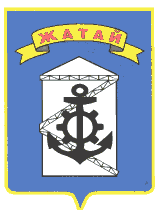 Саха θрθспyyбyлyкэтин"Жатай" Куораттаађы уокуругун Уокуруктаађы  ДьаhалтатаУУРААХ «16» ноября 2016 г.   №17-г «16» ноября 2016 г.   №17-г «16» ноября 2016 г.   №17-гПаспорт программы1 стр.Нормативно-правовое обеспечение  3 стр.Характеристика текущей ситуации (сильные и слабые стороны)3 стр.Цели и задачи программы9 стр.Система программных мероприятий9 стр.Ресурсное обеспечение10 стр.Организация управления программой и контроль над ходом ее реализации10 стр.Наименование ПрограммыАдресная программа «Обустройство инженерной инфраструктуры зоны индивидуальной жилой застройки для граждан имеющих 3-х и более детей  на территории  ГО «Жатай» на 2017-2019 годы»;Основание для разработки ПрограммыПостановление от 24.01.2012 г. за № 10 «Об управлении средствами, предоставляемыми на реализацию подпрограммы «Индивидуальное жилищное строительства» государственной программы РС (Я) «Обеспечение качественным жильем на 2012-2017 годы»; Указ Президента Республики Саха (Якутия) от 03.07.2010 № 145 «О мерах по развитию жилищного строительства в Республике Саха (Якутия)»; Градостроительный кодекс РФ, п.15 ч.1 ст.15 Федерального закона № 131-ФЗ от 6.10.2003 г. «Об общих принципах организации местного самоуправления в Российской Федерации»; Ответственный исполнитель ПрограммыОтдел архитектуры и капитального строительства ОА ГО "Жатай"Соисполнители ПрограммыОтдел жилищно-коммунального хозяйства ОА ГО "Жатай";Отдел имущественных и земельных отношений Окружной Администрации Городского округа «Жатай»;Финансовое управление ОА ГО "Жатай" (ФЭО, бухгалтерия)Цель и задачи ПрограммыЦелью разработки Программы является обеспечение развития инженерной инфраструктуры индивидуального жилищного строительства.Задачи:- предоставление кредитных (заемных) средств гражданам на строительство индивидуального жилья сроком до 10 лет;- обустройство зон индивидуальной застройкиинфраструктурой;- Совершенствование, приведение в соответствие действующему законодательству нормативно-правовых актов.Важнейшие целевые индикаторы и показатели- количество семей, получивших заем выделенных из государственного бюджета Республики Саха (Якутия) (государственное унитарное предприятие "Финансово-агропромышленная компания "Туймаада") (на 10 лет) на строительство индивидуального жилого дома; - количество кв. м, пог. м., введенных в эксплуатацию инфраструктур:- газоснабжение, - электроснабжение, - дороги. Объем и источники финансирования Программы Общий объем финансирования составляет- 86090,38  тыс.рублей, из них:Местный бюджет- 4304,51 тыс. руб. Государственный  бюджет – 81785,87 тыс. руб.  2017г. – прокладка сетей электроснабжения 3 очереди (для многодетных)- 7414,67Местный бюджет-370,73тыс. руб.Государственный бюджет – 7043,94 тыс. руб.- прокладка сетей газоснабжение 3 очереди (для многодетных) – 5203,78 тыс. руб.Местный бюджет-260,19тыс. руб.Государственный бюджет –4943,59тыс. руб.- проектно-изыскательские работы, проектирование на 14 земельных участков ИЖС ул. Смоленская и Рязанская (для многодетных семей)–1100 тыс.рублей. Местный бюджет-55 тыс. руб.Государственный бюджет – 1045,000тыс. руб. - Проектно-изыскательские работы, проектирование ИЖС для многодетных семей на западной окраине, в 700м к юго-востоку от АЗС. –1100 тыс.рублей. Местный бюджет- 55тыс. руб.Государственный бюджет – 1045,00тыс. руб. 2018г. - прокладка сетей водоснабжение квартала ИЖС I очереди - 29 854,29 тыс. руб.Местный бюджет- 1492,71тыс. руб.Государственный бюджет – 28 361,58тыс. руб.-  реализация проекта 14 земельных участков ИЖС ул. Смоленская и Рязанская – про утвержденной сметной стоимости по проекту – 6096,44 тыс. руб.Местный бюджет- 304,82тыс. руб.Государственный бюджет – 5791,62тыс. руб.- реализация проекта ИЖС для многодетных семей на западной окраине, в 700м к юго-востоку от АЗС. – про утвержденной сметной стоимости по проекту– 28773,02 тыс. руб.Местный бюджет- 1438,65тыс. руб.Государственный бюджет – 27334,37тыс. руб;2019 г.  – прокладка дороги 3 очереди (для многодетных)- 5448,18Местный бюджет – 272,41тыс. руб.Государственный бюджет – 5175,77 тыс. руб.- проектно-изыскательские работы, проектирование участка комплексной малоэтажной застройки р-он ул. Полевая к западу от топливопровода– 1100тыс. руб.Местный бюджет- 55тыс. руб.Государственный бюджет – 1045тыс. руб.Примечание: Объемы финансирования подлежат ежегодному уточнению исходя из возможностей республиканского и местных бюджетов на соответствующий год.Сроки реализации Программы2017 – 2019 годы. Ожидаемые конечные результаты реализации ПрограммыУвеличение объемов введенного индивидуального жилищного строительства.в 2017 г. – 3600  кв. мв 2018 г. – 4200 кв. м. в 2019 г. – 3500 кв. м Всего за 2017-2019 годы – 11 300 кв.м. Наименование показателейЕд. измПоказателиПримечание 1234Среднегодовая численность постоянного населения, всеготыс.чел9,589Численность детейтыс.чел2,202 из них            0-6 леттыс.чел0,92897 на 1000 чел                        7-17 леттыс.чел1,274133 на 1000 челЧисленность инвалидов тыс.челКоличество семейед.2470Коэффициент семейности3,88высокийКоличество квартиред.2715в т.ч.                муниципальная ед.250                         частнаяед.2465Общая площадь жилых помещений,тыс.кв.м.148,3в т.ч.                муниципальная тыс.кв.м.27,8                         частнаятыс.кв.м.120,5Жилищная обеспеченностькв.м/чел15,46низкаяТерритория муниципального образованиякв.км22,05Плотность населения чел/кв.км434,9высокаяСильные стороныСлабые стороныналичие отработанной схемы реализации мероприятий программы.климатические условия Крайнего Севера, которые обуславливают увеличение сроков строительства, технологических особенностей строительства объектов в сложных климатических условиях вечной мерзлоты, высокой доли в стоимости квадратных метров и погонных метров  обустройством инженерных сетей и дорог.ВозможностиУгрозыналичие большого количества граждан, желающих улучшить уровень жизни за счет индивидуального жилищного строительства.отсутствие реально подготовленных для комплексной жилой застройки земельных участков, имеющих инфраструктурное обеспечение; Приложение № 1Объем финансирования  программыОбъем финансирования  программыОбъем финансирования  программыОбъем финансирования  программыОбъем финансирования  программыОбъем финансирования  программы(тыс. рублей)Источники финансированияОбъем финансирования, всегоОтчетный год 2016г.Текущий год 2017г.Очередной год 2018г.2019 г.Федеральный бюджет, в том числе:00000- капитальные вложения00000- НИОКР, ПИР, ПСД- прочие расходыРеспубликанский бюджет, в том числе:81785,87014077,5361487,576220,77- капитальные вложения78650,87011987,5361487,575175,77- НИОКР, ПИР, ПСД313520901045- прочие расходыМестный бюджет, в том числе:4304,510740,923236,18327,41- капитальные вложения4139,510630,923236,18272,41- НИОКР, ПИР, ПСД16511055- прочие расходыВнебюджетные источники, в том числе:00000- капитальные вложения00000- НИОКР, ПИР, ПСД- прочие расходыИтого:86090,38014818,4564723,756548,18Приложение № 2Приложение № 2План реализации муниципальной программыПлан реализации муниципальной программыПлан реализации муниципальной программыПлан реализации муниципальной программыПлан реализации муниципальной программыПлан реализации муниципальной программыПлан реализации муниципальной программыПлан реализации муниципальной программыПлан реализации муниципальной программыПлан реализации муниципальной программыПлан реализации муниципальной программыПлан реализации муниципальной программыПлан реализации муниципальной программыПлан реализации муниципальной программы(тыс. рублей)N п/пНаименование мероприятийСроки реализацииВсего финансовых средствв том числе по источникам финансированияв том числе по источникам финансированияв том числе по источникам финансированияв том числе по источникам финансированияОтветственный исполнительN п/пНаименование мероприятийСроки реализацииВсего финансовых средствФедеральный бюджетБюджет РС(Я)Бюджет                             ГО "Жатай"Внебюджетные источникиОтветственный исполнитель123456789 Адресная программа «Обустройство инженерной инфраструктуры зоны индивидуальной жилой застройки  гражданами имеющих 3-х и более детей  на территории  ГО «Жатай» на 2017-2019 годы»  Адресная программа «Обустройство инженерной инфраструктуры зоны индивидуальной жилой застройки  гражданами имеющих 3-х и более детей  на территории  ГО «Жатай» на 2017-2019 годы»  Адресная программа «Обустройство инженерной инфраструктуры зоны индивидуальной жилой застройки  гражданами имеющих 3-х и более детей  на территории  ГО «Жатай» на 2017-2019 годы»  Адресная программа «Обустройство инженерной инфраструктуры зоны индивидуальной жилой застройки  гражданами имеющих 3-х и более детей  на территории  ГО «Жатай» на 2017-2019 годы»  Адресная программа «Обустройство инженерной инфраструктуры зоны индивидуальной жилой застройки  гражданами имеющих 3-х и более детей  на территории  ГО «Жатай» на 2017-2019 годы»  Адресная программа «Обустройство инженерной инфраструктуры зоны индивидуальной жилой застройки  гражданами имеющих 3-х и более детей  на территории  ГО «Жатай» на 2017-2019 годы»  Адресная программа «Обустройство инженерной инфраструктуры зоны индивидуальной жилой застройки  гражданами имеющих 3-х и более детей  на территории  ГО «Жатай» на 2017-2019 годы»  Адресная программа «Обустройство инженерной инфраструктуры зоны индивидуальной жилой застройки  гражданами имеющих 3-х и более детей  на территории  ГО «Жатай» на 2017-2019 годы»  Адресная программа «Обустройство инженерной инфраструктуры зоны индивидуальной жилой застройки  гражданами имеющих 3-х и более детей  на территории  ГО «Жатай» на 2017-2019 годы» N.Цельобеспечение развития инженерной инфраструктуры индивидуального жилищного строительства.Отдел архитектуры и капитального строительстваобеспечение развития инженерной инфраструктуры индивидуального жилищного строительства.201714818,45х14077,53740,92хОтдел архитектуры и капитального строительстваобеспечение развития инженерной инфраструктуры индивидуального жилищного строительства.201864723,75х61487,573236,18Отдел архитектуры и капитального строительстваобеспечение развития инженерной инфраструктуры индивидуального жилищного строительства.20196548,18х6220,77327,41хОтдел архитектуры и капитального строительстваN. 1.Мероприятие N. 1.Предоставление кредитных (заемных) средств гражданам на строительство индивидуального жилья сроком до 10 лет.30003000Отчетный год2016ФПК "Туймаада"Текущий год20171000х1000ххФПК "Туймаада"1-й плановый год20181000х1000ххФПК "Туймаада"2-й плановый год20191000х1000ххФПК "Туймаада"Обустройство зон индивидуальной застройки инфраструктурой:Обустройство зон индивидуальной застройки инфраструктурой:Обустройство зон индивидуальной застройки инфраструктурой:Обустройство зон индивидуальной застройки инфраструктурой:Обустройство зон индивидуальной застройки инфраструктурой:Обустройство зон индивидуальной застройки инфраструктурой:Обустройство зон индивидуальной застройки инфраструктурой:N. 1.1Мероприятие N 1.1прокладка сетей газоснабжение 3 очереди (для многодетных)Отчетный год2016Отдел архитектуры и капитального строительстваТекущий год20175203,78х4943,59260,19хОтдел архитектуры и капитального строительства1-й плановый год2018Отдел архитектуры и капитального строительства2-й плановый год2019Отдел архитектуры и капитального строительстваN. 1.2Мероприятие N 1.2– прокладка сетей электроснабжения 3 очереди (для многодетных)- Отчетный год2016Отдел архитектуры и капитального строительстваТекущий год20177414,67х7043,94370,73хОтдел архитектуры и капитального строительства1-й плановый год2018Отдел архитектуры и капитального строительства2-й плановый год2019Отдел архитектуры и капитального строительстваN. 1.3Мероприятие N 1.3 проектно-изыскательские работы на 14 земельных участков ИЖС (ул. Смоленская и Рязанская)Отчетный год2016Отдел архитектуры и капитального строительстваТекущий год20171100х104555хОтдел архитектуры и капитального строительства1-й плановый год2018Отдел архитектуры и капитального строительства2-й плановый год2019Отдел архитектуры и капитального строительстваN. 1.4Мероприятие N1.4Проектно-изыскательские работы проектирование ИЖС для многодетных семей на западной окраине, в 700м к юго-востоку от АЗС.Отчетный год2016Отдел архитектуры и капитального строительстваТекущий год20171100х104555хОтдел архитектуры и капитального строительства1-й плановый год2018Отдел архитектуры и капитального строительства2-й плановый год2019Отдел архитектуры и капитального строительстваN. 2Мероприятие N 2,1прокладка сетей водоснабжение квартала ИЖС I очереди Отчетный год2016Отдел архитектуры и капитального строительстваТекущий год2017Отдел архитектуры и капитального строительства1-й плановый год201829 854,29 х28361,581492,71хОтдел архитектуры и капитального строительства2-й плановый год2019Отдел архитектуры и капитального строительстваN. 2,2Мероприятие N 2,2реализация проекта 14 земельных участков ИЖС ул. Смоленская и Рязанская – по утвержденной сметной стоимости по проекту;Отчетный год2016Отдел архитектуры и капитального строительстваТекущий год2017Отдел архитектуры и капитального строительства1-й плановый год20186096,44х5791,62304,82хОтдел архитектуры и капитального строительства2-й плановый год2019Отдел архитектуры и капитального строительстваN. 2,3Мероприятие N 2,3реализация проекта ИЖС для многодетных семей на западной окраине, в 700м к юго-востоку от АЗС. – по утвержденной сметной стоимости по проекту;Отчетный год2016Отдел архитектуры и капитального строительстваТекущий год2017Отдел архитектуры и капитального строительства1-й плановый год201828773,02х27334,371438,65хОтдел архитектуры и капитального строительства2-й плановый год2019Отдел архитектуры и капитального строительстваN. 3,1Мероприятие N 3,1прокладка дороги 3 очереди (для многодетных)Отчетный год2016Отдел архитектуры и капитального строительстваТекущий год2017Отдел архитектуры и капитального строительства1-й плановый год2018Отдел архитектуры и капитального строительства2-й плановый год20195448,18х5175,77272,41хОтдел архитектуры и капитального строительстваN. 3,2Мероприятие N 3,2проектно-изыскательские работы, проектирование участка комплексной малоэтажной застройки р-он ул. Полевая к западу от топливопровода.Отчетный год2016Отдел архитектуры и капитального строительстваТекущий год2017Отдел архитектуры и капитального строительства1-й плановый год2018Отдел архитектуры и капитального строительства2-й плановый год20191100х104555хОтдел архитектуры и капитального строительства
 Сведения о показателях (индикаторах)  программы
 Сведения о показателях (индикаторах)  программы
 Сведения о показателях (индикаторах)  программы
 Сведения о показателях (индикаторах)  программы
 Сведения о показателях (индикаторах)  программы
 Сведения о показателях (индикаторах)  программы
 Сведения о показателях (индикаторах)  программы
 Сведения о показателях (индикаторах)  программы
 Сведения о показателях (индикаторах)  программы
 Сведения о показателях (индикаторах)  программы
 Сведения о показателях (индикаторах)  программы
 Сведения о показателях (индикаторах)  программы
 Сведения о показателях (индикаторах)  программы
 Сведения о показателях (индикаторах)  программы
 Сведения о показателях (индикаторах)  программы
 Сведения о показателях (индикаторах)  программы
 Сведения о показателях (индикаторах)  программы
 Сведения о показателях (индикаторах)  программы
 Сведения о показателях (индикаторах)  программы
 Сведения о показателях (индикаторах)  программы
 Сведения о показателях (индикаторах)  программы
 Сведения о показателях (индикаторах)  программы
 Сведения о показателях (индикаторах)  программы
 Сведения о показателях (индикаторах)  программы
 Сведения о показателях (индикаторах)  программы
 Сведения о показателях (индикаторах)  программы
 Сведения о показателях (индикаторах)  программы
 Сведения о показателях (индикаторах)  программы
 Сведения о показателях (индикаторах)  программы
 Сведения о показателях (индикаторах)  программыNНаименование показателя (индикатора)Единица измеренияРасчет показателя (индикатора)Значение показателей (индикаторов)Значение показателей (индикаторов)Значение показателей (индикаторов)Значение показателей (индикаторов)Значение показателей (индикаторов)Значение показателей (индикаторов)Значение показателей (индикаторов)Значение показателей (индикаторов)Значение показателей (индикаторов)Значение показателей (индикаторов)Значение показателей (индикаторов)Значение показателей (индикаторов)Значение показателей (индикаторов)NНаименование показателя (индикатора)Единица измеренияРасчет показателя (индикатора)Отчетный год201720172017201720182018201820182019201920192019NНаименование показателя (индикатора)Единица измеренияРасчет показателя (индикатора)Отчетный годI кварталII кварталIII кварталIV кварталI кварталII кварталIII кварталIV кварталI кварталII кварталIII кварталIV квартал12345678910П121314151617Цель NОбеспечение развития инженерной инфраструктуры индивидуального жилищного строительства.Обеспечение развития инженерной инфраструктуры индивидуального жилищного строительства.Обеспечение развития инженерной инфраструктуры индивидуального жилищного строительства.Обеспечение развития инженерной инфраструктуры индивидуального жилищного строительства.Обеспечение развития инженерной инфраструктуры индивидуального жилищного строительства.Обеспечение развития инженерной инфраструктуры индивидуального жилищного строительства.Обеспечение развития инженерной инфраструктуры индивидуального жилищного строительства.Обеспечение развития инженерной инфраструктуры индивидуального жилищного строительства.Обеспечение развития инженерной инфраструктуры индивидуального жилищного строительства.Обеспечение развития инженерной инфраструктуры индивидуального жилищного строительства.Обеспечение развития инженерной инфраструктуры индивидуального жилищного строительства.Обеспечение развития инженерной инфраструктуры индивидуального жилищного строительства.Обеспечение развития инженерной инфраструктуры индивидуального жилищного строительства.Обеспечение развития инженерной инфраструктуры индивидуального жилищного строительства.Обеспечение развития инженерной инфраструктуры индивидуального жилищного строительства.Целевой показатель N1п.м.2018ххххххЗадача N1Предоставление кредитных (заемных) средств гражданам на строительство индивидуального жилья сроком до 10 летПредоставление кредитных (заемных) средств гражданам на строительство индивидуального жилья сроком до 10 летПредоставление кредитных (заемных) средств гражданам на строительство индивидуального жилья сроком до 10 летПредоставление кредитных (заемных) средств гражданам на строительство индивидуального жилья сроком до 10 летПредоставление кредитных (заемных) средств гражданам на строительство индивидуального жилья сроком до 10 летПредоставление кредитных (заемных) средств гражданам на строительство индивидуального жилья сроком до 10 летПредоставление кредитных (заемных) средств гражданам на строительство индивидуального жилья сроком до 10 летПредоставление кредитных (заемных) средств гражданам на строительство индивидуального жилья сроком до 10 летПредоставление кредитных (заемных) средств гражданам на строительство индивидуального жилья сроком до 10 летПредоставление кредитных (заемных) средств гражданам на строительство индивидуального жилья сроком до 10 летПредоставление кредитных (заемных) средств гражданам на строительство индивидуального жилья сроком до 10 летПредоставление кредитных (заемных) средств гражданам на строительство индивидуального жилья сроком до 10 летПредоставление кредитных (заемных) средств гражданам на строительство индивидуального жилья сроком до 10 летПредоставление кредитных (заемных) средств гражданам на строительство индивидуального жилья сроком до 10 летПредоставление кредитных (заемных) средств гражданам на строительство индивидуального жилья сроком до 10 летЗадача N2Обустройство зон индивидуальной застройки инфраструктуройОбустройство зон индивидуальной застройки инфраструктуройОбустройство зон индивидуальной застройки инфраструктуройОбустройство зон индивидуальной застройки инфраструктуройОбустройство зон индивидуальной застройки инфраструктуройОбустройство зон индивидуальной застройки инфраструктуройОбустройство зон индивидуальной застройки инфраструктуройОбустройство зон индивидуальной застройки инфраструктуройОбустройство зон индивидуальной застройки инфраструктуройОбустройство зон индивидуальной застройки инфраструктуройОбустройство зон индивидуальной застройки инфраструктуройОбустройство зон индивидуальной застройки инфраструктуройОбустройство зон индивидуальной застройки инфраструктуройОбустройство зон индивидуальной застройки инфраструктуройОбустройство зон индивидуальной застройки инфраструктуройЗадача N3Совещенствование, приведение в соответствие действующему законодательству нормативно-правовых актовСовещенствование, приведение в соответствие действующему законодательству нормативно-правовых актовСовещенствование, приведение в соответствие действующему законодательству нормативно-правовых актовСовещенствование, приведение в соответствие действующему законодательству нормативно-правовых актовСовещенствование, приведение в соответствие действующему законодательству нормативно-правовых актовСовещенствование, приведение в соответствие действующему законодательству нормативно-правовых актовСовещенствование, приведение в соответствие действующему законодательству нормативно-правовых актовСовещенствование, приведение в соответствие действующему законодательству нормативно-правовых актовСовещенствование, приведение в соответствие действующему законодательству нормативно-правовых актовСовещенствование, приведение в соответствие действующему законодательству нормативно-правовых актовСовещенствование, приведение в соответствие действующему законодательству нормативно-правовых актовСовещенствование, приведение в соответствие действующему законодательству нормативно-правовых актовСовещенствование, приведение в соответствие действующему законодательству нормативно-правовых актовСовещенствование, приведение в соответствие действующему законодательству нормативно-правовых актовСовещенствование, приведение в соответствие действующему законодательству нормативно-правовых актовN. 1.1Мероприятие N 1.1прокладка сетей газоснабжение 3 очереди (для многодетных)прокладка сетей газоснабжение 3 очереди (для многодетных)прокладка сетей газоснабжение 3 очереди (для многодетных)прокладка сетей газоснабжение 3 очереди (для многодетных)прокладка сетей газоснабжение 3 очереди (для многодетных)прокладка сетей газоснабжение 3 очереди (для многодетных)прокладка сетей газоснабжение 3 очереди (для многодетных)прокладка сетей газоснабжение 3 очереди (для многодетных)прокладка сетей газоснабжение 3 очереди (для многодетных)прокладка сетей газоснабжение 3 очереди (для многодетных)прокладка сетей газоснабжение 3 очереди (для многодетных)прокладка сетей газоснабжение 3 очереди (для многодетных)прокладка сетей газоснабжение 3 очереди (для многодетных)прокладка сетей газоснабжение 3 очереди (для многодетных)прокладка сетей газоснабжение 3 очереди (для многодетных)всего:п.м.хх30373037ххххххххх2017г.п.м.201730373037хххххххххN. 1.2Мероприятие N 1.2 прокладка сетей электроснабжения 3 очереди (для многодетных)-  прокладка сетей электроснабжения 3 очереди (для многодетных)-  прокладка сетей электроснабжения 3 очереди (для многодетных)-  прокладка сетей электроснабжения 3 очереди (для многодетных)-  прокладка сетей электроснабжения 3 очереди (для многодетных)-  прокладка сетей электроснабжения 3 очереди (для многодетных)-  прокладка сетей электроснабжения 3 очереди (для многодетных)-  прокладка сетей электроснабжения 3 очереди (для многодетных)-  прокладка сетей электроснабжения 3 очереди (для многодетных)-  прокладка сетей электроснабжения 3 очереди (для многодетных)-  прокладка сетей электроснабжения 3 очереди (для многодетных)-  прокладка сетей электроснабжения 3 очереди (для многодетных)-  прокладка сетей электроснабжения 3 очереди (для многодетных)-  прокладка сетей электроснабжения 3 очереди (для многодетных)-  прокладка сетей электроснабжения 3 очереди (для многодетных)- Отчетный годп.м.2018х36003600хххххххххТекущий год201736003600ххххххххх1-й плановый год20172-й плановый годN. 1.3Мероприятие N 1.3 проектно-изыскательские работы на 14 земельных участков ИЖС (ул. Смоленская и Рязанская) проектно-изыскательские работы на 14 земельных участков ИЖС (ул. Смоленская и Рязанская) проектно-изыскательские работы на 14 земельных участков ИЖС (ул. Смоленская и Рязанская) проектно-изыскательские работы на 14 земельных участков ИЖС (ул. Смоленская и Рязанская) проектно-изыскательские работы на 14 земельных участков ИЖС (ул. Смоленская и Рязанская) проектно-изыскательские работы на 14 земельных участков ИЖС (ул. Смоленская и Рязанская) проектно-изыскательские работы на 14 земельных участков ИЖС (ул. Смоленская и Рязанская) проектно-изыскательские работы на 14 земельных участков ИЖС (ул. Смоленская и Рязанская) проектно-изыскательские работы на 14 земельных участков ИЖС (ул. Смоленская и Рязанская) проектно-изыскательские работы на 14 земельных участков ИЖС (ул. Смоленская и Рязанская) проектно-изыскательские работы на 14 земельных участков ИЖС (ул. Смоленская и Рязанская) проектно-изыскательские работы на 14 земельных участков ИЖС (ул. Смоленская и Рязанская) проектно-изыскательские работы на 14 земельных участков ИЖС (ул. Смоленская и Рязанская) проектно-изыскательские работы на 14 земельных участков ИЖС (ул. Смоленская и Рязанская) проектно-изыскательские работы на 14 земельных участков ИЖС (ул. Смоленская и Рязанская)Отчетный годшт.2018х1ххххххххххN. 1.4Мероприятие N1.4Проектно-изыскательские работы проектирование ИЖС для многодетных семей на западной окраине, в 700м к юго-востоку от АЗС.Проектно-изыскательские работы проектирование ИЖС для многодетных семей на западной окраине, в 700м к юго-востоку от АЗС.Проектно-изыскательские работы проектирование ИЖС для многодетных семей на западной окраине, в 700м к юго-востоку от АЗС.Проектно-изыскательские работы проектирование ИЖС для многодетных семей на западной окраине, в 700м к юго-востоку от АЗС.Проектно-изыскательские работы проектирование ИЖС для многодетных семей на западной окраине, в 700м к юго-востоку от АЗС.Проектно-изыскательские работы проектирование ИЖС для многодетных семей на западной окраине, в 700м к юго-востоку от АЗС.Проектно-изыскательские работы проектирование ИЖС для многодетных семей на западной окраине, в 700м к юго-востоку от АЗС.Проектно-изыскательские работы проектирование ИЖС для многодетных семей на западной окраине, в 700м к юго-востоку от АЗС.Проектно-изыскательские работы проектирование ИЖС для многодетных семей на западной окраине, в 700м к юго-востоку от АЗС.Проектно-изыскательские работы проектирование ИЖС для многодетных семей на западной окраине, в 700м к юго-востоку от АЗС.Проектно-изыскательские работы проектирование ИЖС для многодетных семей на западной окраине, в 700м к юго-востоку от АЗС.Проектно-изыскательские работы проектирование ИЖС для многодетных семей на западной окраине, в 700м к юго-востоку от АЗС.Проектно-изыскательские работы проектирование ИЖС для многодетных семей на западной окраине, в 700м к юго-востоку от АЗС.Проектно-изыскательские работы проектирование ИЖС для многодетных семей на западной окраине, в 700м к юго-востоку от АЗС.Проектно-изыскательские работы проектирование ИЖС для многодетных семей на западной окраине, в 700м к юго-востоку от АЗС.Отчетный годшт.2018ххх1ххххххххТекущий год20171-й плановый год2-й плановый годN. 2Мероприятие N 2,1прокладка сетей водоснабжение квартала ИЖС I очереди прокладка сетей водоснабжение квартала ИЖС I очереди прокладка сетей водоснабжение квартала ИЖС I очереди прокладка сетей водоснабжение квартала ИЖС I очереди прокладка сетей водоснабжение квартала ИЖС I очереди прокладка сетей водоснабжение квартала ИЖС I очереди прокладка сетей водоснабжение квартала ИЖС I очереди прокладка сетей водоснабжение квартала ИЖС I очереди прокладка сетей водоснабжение квартала ИЖС I очереди прокладка сетей водоснабжение квартала ИЖС I очереди прокладка сетей водоснабжение квартала ИЖС I очереди прокладка сетей водоснабжение квартала ИЖС I очереди прокладка сетей водоснабжение квартала ИЖС I очереди прокладка сетей водоснабжение квартала ИЖС I очереди прокладка сетей водоснабжение квартала ИЖС I очереди Отчетный годп.м.х2019ххххх46754675хххххТекущий год20181-й плановый год20182-й плановый годN. 2,2Мероприятие N 2,2 реализация проекта 14 земельных участков ИЖС ул. Смоленская и Рязанская  реализация проекта 14 земельных участков ИЖС ул. Смоленская и Рязанская  реализация проекта 14 земельных участков ИЖС ул. Смоленская и Рязанская  реализация проекта 14 земельных участков ИЖС ул. Смоленская и Рязанская  реализация проекта 14 земельных участков ИЖС ул. Смоленская и Рязанская  реализация проекта 14 земельных участков ИЖС ул. Смоленская и Рязанская  реализация проекта 14 земельных участков ИЖС ул. Смоленская и Рязанская  реализация проекта 14 земельных участков ИЖС ул. Смоленская и Рязанская  реализация проекта 14 земельных участков ИЖС ул. Смоленская и Рязанская  реализация проекта 14 земельных участков ИЖС ул. Смоленская и Рязанская  реализация проекта 14 земельных участков ИЖС ул. Смоленская и Рязанская  реализация проекта 14 земельных участков ИЖС ул. Смоленская и Рязанская  реализация проекта 14 земельных участков ИЖС ул. Смоленская и Рязанская  реализация проекта 14 земельных участков ИЖС ул. Смоленская и Рязанская  реализация проекта 14 земельных участков ИЖС ул. Смоленская и Рязанская прокладка наружных сетей газоснабженияп.м.2019хххх300,5300,5хххххпрокладка наружных сетей  электроснабженияп.м.2019хххх258,5258,5хххххКТП -250шт.2019хххх1ххххххпрокладка дорогикм2019ххххх2,29хххххN. 2,3Мероприятие N 2,3 реализация проекта ИЖС для многодетных семей на западной окраине, в 700м к юго-востоку от АЗС. реализация проекта ИЖС для многодетных семей на западной окраине, в 700м к юго-востоку от АЗС. реализация проекта ИЖС для многодетных семей на западной окраине, в 700м к юго-востоку от АЗС. реализация проекта ИЖС для многодетных семей на западной окраине, в 700м к юго-востоку от АЗС. реализация проекта ИЖС для многодетных семей на западной окраине, в 700м к юго-востоку от АЗС. реализация проекта ИЖС для многодетных семей на западной окраине, в 700м к юго-востоку от АЗС. реализация проекта ИЖС для многодетных семей на западной окраине, в 700м к юго-востоку от АЗС. реализация проекта ИЖС для многодетных семей на западной окраине, в 700м к юго-востоку от АЗС. реализация проекта ИЖС для многодетных семей на западной окраине, в 700м к юго-востоку от АЗС. реализация проекта ИЖС для многодетных семей на западной окраине, в 700м к юго-востоку от АЗС. реализация проекта ИЖС для многодетных семей на западной окраине, в 700м к юго-востоку от АЗС. реализация проекта ИЖС для многодетных семей на западной окраине, в 700м к юго-востоку от АЗС. реализация проекта ИЖС для многодетных семей на западной окраине, в 700м к юго-востоку от АЗС. реализация проекта ИЖС для многодетных семей на западной окраине, в 700м к юго-востоку от АЗС. реализация проекта ИЖС для многодетных семей на западной окраине, в 700м к юго-востоку от АЗС.прокладка дорогикв.м.3128031280прокладка сетей газоснабжения к 86 земельным участкамп.м.10981098прокладка сетей электроснабжения  к 86 земельным участкамп.м.10981098Отчетный годп.м.хххххххххххТекущий год1-й плановый год2-й плановый годN. 3,1Мероприятие N 3,1прокладка дороги 3 очереди (для многодетных)прокладка дороги 3 очереди (для многодетных)прокладка дороги 3 очереди (для многодетных)прокладка дороги 3 очереди (для многодетных)прокладка дороги 3 очереди (для многодетных)прокладка дороги 3 очереди (для многодетных)прокладка дороги 3 очереди (для многодетных)прокладка дороги 3 очереди (для многодетных)прокладка дороги 3 очереди (для многодетных)прокладка дороги 3 очереди (для многодетных)прокладка дороги 3 очереди (для многодетных)прокладка дороги 3 очереди (для многодетных)прокладка дороги 3 очереди (для многодетных)прокладка дороги 3 очереди (для многодетных)прокладка дороги 3 очереди (для многодетных)Отчетный годкмхххххххххх8,18,1хТекущий год20191-й плановый год20192-й плановый годN. 3,2Мероприятие N 3,2проектно-изыскательские работы, проектирование участка комплексной малоэтажной застройки р-он ул. Полевая к западу от топливопровода.проектно-изыскательские работы, проектирование участка комплексной малоэтажной застройки р-он ул. Полевая к западу от топливопровода.проектно-изыскательские работы, проектирование участка комплексной малоэтажной застройки р-он ул. Полевая к западу от топливопровода.проектно-изыскательские работы, проектирование участка комплексной малоэтажной застройки р-он ул. Полевая к западу от топливопровода.проектно-изыскательские работы, проектирование участка комплексной малоэтажной застройки р-он ул. Полевая к западу от топливопровода.проектно-изыскательские работы, проектирование участка комплексной малоэтажной застройки р-он ул. Полевая к западу от топливопровода.проектно-изыскательские работы, проектирование участка комплексной малоэтажной застройки р-он ул. Полевая к западу от топливопровода.проектно-изыскательские работы, проектирование участка комплексной малоэтажной застройки р-он ул. Полевая к западу от топливопровода.проектно-изыскательские работы, проектирование участка комплексной малоэтажной застройки р-он ул. Полевая к западу от топливопровода.проектно-изыскательские работы, проектирование участка комплексной малоэтажной застройки р-он ул. Полевая к западу от топливопровода.проектно-изыскательские работы, проектирование участка комплексной малоэтажной застройки р-он ул. Полевая к западу от топливопровода.проектно-изыскательские работы, проектирование участка комплексной малоэтажной застройки р-он ул. Полевая к западу от топливопровода.проектно-изыскательские работы, проектирование участка комплексной малоэтажной застройки р-он ул. Полевая к западу от топливопровода.проектно-изыскательские работы, проектирование участка комплексной малоэтажной застройки р-он ул. Полевая к западу от топливопровода.проектно-изыскательские работы, проектирование участка комплексной малоэтажной застройки р-он ул. Полевая к западу от топливопровода.Отчетный год2020хххххххххххх1Текущий год20191-й плановый год20192-й плановый годПеречень объектов капитального строительства, финансируемых в рамках программыПеречень объектов капитального строительства, финансируемых в рамках программыПеречень объектов капитального строительства, финансируемых в рамках программыПеречень объектов капитального строительства, финансируемых в рамках программыПеречень объектов капитального строительства, финансируемых в рамках программыПеречень объектов капитального строительства, финансируемых в рамках программыПеречень объектов капитального строительства, финансируемых в рамках программыПеречень объектов капитального строительства, финансируемых в рамках программыПеречень объектов капитального строительства, финансируемых в рамках программыПеречень объектов капитального строительства, финансируемых в рамках программыПеречень объектов капитального строительства, финансируемых в рамках программыПеречень объектов капитального строительства, финансируемых в рамках программыПеречень объектов капитального строительства, финансируемых в рамках программыПеречень объектов капитального строительства, финансируемых в рамках программыПеречень объектов капитального строительства, финансируемых в рамках программыПеречень объектов капитального строительства, финансируемых в рамках программыПеречень объектов капитального строительства, финансируемых в рамках программыПеречень объектов капитального строительства, финансируемых в рамках программыПеречень объектов капитального строительства, финансируемых в рамках программыПеречень объектов капитального строительства, финансируемых в рамках программыNНаименование объектаСроки строительстваСметная стоимость (тыс. руб.)Наличие проектно-сметной документации / ГосэкспертизыПроектная мощность объектаЗаказчикВсего:В том числе по источникам финансирования (тыс. рублей)В том числе по источникам финансирования (тыс. рублей)В том числе по источникам финансирования (тыс. рублей)В том числе по источникам финансирования (тыс. рублей)Перечень НПАNНаименование объектаСроки строительстваСметная стоимость (тыс. руб.)Наличие проектно-сметной документации / ГосэкспертизыПроектная мощность объектаЗаказчикВсего:ФБРБМБВБПеречень НПА123456789101112131прокладка сетей электроснабжения 3 очереди (для многодетных)20177414,67положительное заключение государственное экспертизы №14-1-4-0179-13 от 20.11.2013 г. объект капитального строительства "Комплексное строительство зоны индивидуальных жилых домов в пос. Жатай, РС (Я)"сетей электроснабжения ОА ГО "Жатай"7414,67х7043,94370,73хПостановление от 24.01.2012 г. за № 10 «Об управлении средствами, предоставляемыми на реализацию подпрограммы «Индивидуальное жилищное строительства» государственной программы РС (Я) «Обеспечение качественным жильем на 2012-2017 годы»; Указ Президента Республики Саха (Якутия) от 03.07.2010 № 145 «О мерах по развитию жилищного строительства в Республике Саха (Якутия)»; Градостроительный кодекс РФ, 
п.15 ч.1 ст.15 Федерального закона № 131-ФЗ от 6.10.2003 г. «Об общих принципах организации местного самоуправления в Российской Федерации»; 2 прокладка сетей газоснабжение 3 очереди (для многодетных) 20175203,78положительное заключение государственное экспертизы №14-1-4-0179-13 от 20.11.2013 г. объект капитального строительства "Комплексное строительство зоны индивидуальных жилых домов в пос. Жатай, РС (Я)" сетей газоснабжение ОА ГО "Жатай"5203,78х4943,59260,19хПостановление от 24.01.2012 г. за № 10 «Об управлении средствами, предоставляемыми на реализацию подпрограммы «Индивидуальное жилищное строительства» государственной программы РС (Я) «Обеспечение качественным жильем на 2012-2017 годы»; Указ Президента Республики Саха (Якутия) от 03.07.2010 № 145 «О мерах по развитию жилищного строительства в Республике Саха (Якутия)»; Градостроительный кодекс РФ, 
п.15 ч.1 ст.15 Федерального закона № 131-ФЗ от 6.10.2003 г. «Об общих принципах организации местного самоуправления в Российской Федерации»; 5- прокладка сетей водоснабжение квартала ИЖС I очереди 201829854,29положительное заключение государственное экспертизы № 14-1-5-0073-06/2-НВК, на наружные сети водоснабжения и канализации, входящих в состав объекта "Комплексное строительство мик-на индивидуальных жилых домов в пос. Жатай" от 07.12.2009 г. сети водоснабженияОА ГО "Жатай"29854,29х28361,581492,71хПостановление от 24.01.2012 г. за № 10 «Об управлении средствами, предоставляемыми на реализацию подпрограммы «Индивидуальное жилищное строительства» государственной программы РС (Я) «Обеспечение качественным жильем на 2012-2017 годы»; Указ Президента Республики Саха (Якутия) от 03.07.2010 № 145 «О мерах по развитию жилищного строительства в Республике Саха (Якутия)»; Градостроительный кодекс РФ, 
п.15 ч.1 ст.15 Федерального закона № 131-ФЗ от 6.10.2003 г. «Об общих принципах организации местного самоуправления в Российской Федерации»; 6реализация проекта 14 земельных участков ИЖС ул. Смоленская и Рязанская 20186096,44нетсети электроснабжения, газоснабжения, дорогиОА ГО "Жатай"6096,44х5791,62304,82хПостановление от 24.01.2012 г. за № 10 «Об управлении средствами, предоставляемыми на реализацию подпрограммы «Индивидуальное жилищное строительства» государственной программы РС (Я) «Обеспечение качественным жильем на 2012-2017 годы»; Указ Президента Республики Саха (Якутия) от 03.07.2010 № 145 «О мерах по развитию жилищного строительства в Республике Саха (Якутия)»; Градостроительный кодекс РФ, 
п.15 ч.1 ст.15 Федерального закона № 131-ФЗ от 6.10.2003 г. «Об общих принципах организации местного самоуправления в Российской Федерации»; 7реализация проекта ИЖС для многодетных семей на западной окраине, в 700м к юго-востоку от АЗС. 201828773,02нетсети электроснабжения, газоснабжения, дорогиОА ГО "Жатай"28773,02х27334,371438,65хПостановление от 24.01.2012 г. за № 10 «Об управлении средствами, предоставляемыми на реализацию подпрограммы «Индивидуальное жилищное строительства» государственной программы РС (Я) «Обеспечение качественным жильем на 2012-2017 годы»; Указ Президента Республики Саха (Якутия) от 03.07.2010 № 145 «О мерах по развитию жилищного строительства в Республике Саха (Якутия)»; Градостроительный кодекс РФ, 
п.15 ч.1 ст.15 Федерального закона № 131-ФЗ от 6.10.2003 г. «Об общих принципах организации местного самоуправления в Российской Федерации»; 8– прокладка дороги 3 очереди (для многодетных)20195448,18положительное заключение государственное экспертизы №14-1-4-0179-13 от 20.11.2013 г. объект капитального строительства "Комплексное строительство зоны индивидуальных жилых домов в пос. Жатай, РС (Я)"прокладка дорогиОА ГО "Жатай"5448,18х5175,77272,41хПостановление от 24.01.2012 г. за № 10 «Об управлении средствами, предоставляемыми на реализацию подпрограммы «Индивидуальное жилищное строительства» государственной программы РС (Я) «Обеспечение качественным жильем на 2012-2017 годы»; Указ Президента Республики Саха (Якутия) от 03.07.2010 № 145 «О мерах по развитию жилищного строительства в Республике Саха (Якутия)»; Градостроительный кодекс РФ, 
п.15 ч.1 ст.15 Федерального закона № 131-ФЗ от 6.10.2003 г. «Об общих принципах организации местного самоуправления в Российской Федерации»; Форма мониторинга  Адресной  программыФорма мониторинга  Адресной  программыФорма мониторинга  Адресной  программыФорма мониторинга  Адресной  программыФорма мониторинга  Адресной  программыФорма мониторинга  Адресной  программыФорма мониторинга  Адресной  программыФорма мониторинга  Адресной  программыФорма мониторинга  Адресной  программыФорма мониторинга  Адресной  программыФорма мониторинга  Адресной  программыФорма мониторинга  Адресной  программыФорма мониторинга  Адресной  программыФорма мониторинга  Адресной  программыФорма мониторинга  Адресной  программыФорма мониторинга  Адресной  программы««ИНДИВИДУАЛЬНОЕ ЖИЛИЩНОЕ СТРОИТЕЛЬСТВО НА ТЕРРИТОРИИ ГОРОДСКОГО ОКРУГА «ЖАТАЙ» НА 2017 – 2019 ГОДЫ»   ««ИНДИВИДУАЛЬНОЕ ЖИЛИЩНОЕ СТРОИТЕЛЬСТВО НА ТЕРРИТОРИИ ГОРОДСКОГО ОКРУГА «ЖАТАЙ» НА 2017 – 2019 ГОДЫ»   ««ИНДИВИДУАЛЬНОЕ ЖИЛИЩНОЕ СТРОИТЕЛЬСТВО НА ТЕРРИТОРИИ ГОРОДСКОГО ОКРУГА «ЖАТАЙ» НА 2017 – 2019 ГОДЫ»   ««ИНДИВИДУАЛЬНОЕ ЖИЛИЩНОЕ СТРОИТЕЛЬСТВО НА ТЕРРИТОРИИ ГОРОДСКОГО ОКРУГА «ЖАТАЙ» НА 2017 – 2019 ГОДЫ»   ««ИНДИВИДУАЛЬНОЕ ЖИЛИЩНОЕ СТРОИТЕЛЬСТВО НА ТЕРРИТОРИИ ГОРОДСКОГО ОКРУГА «ЖАТАЙ» НА 2017 – 2019 ГОДЫ»   ««ИНДИВИДУАЛЬНОЕ ЖИЛИЩНОЕ СТРОИТЕЛЬСТВО НА ТЕРРИТОРИИ ГОРОДСКОГО ОКРУГА «ЖАТАЙ» НА 2017 – 2019 ГОДЫ»   ««ИНДИВИДУАЛЬНОЕ ЖИЛИЩНОЕ СТРОИТЕЛЬСТВО НА ТЕРРИТОРИИ ГОРОДСКОГО ОКРУГА «ЖАТАЙ» НА 2017 – 2019 ГОДЫ»   ««ИНДИВИДУАЛЬНОЕ ЖИЛИЩНОЕ СТРОИТЕЛЬСТВО НА ТЕРРИТОРИИ ГОРОДСКОГО ОКРУГА «ЖАТАЙ» НА 2017 – 2019 ГОДЫ»   ««ИНДИВИДУАЛЬНОЕ ЖИЛИЩНОЕ СТРОИТЕЛЬСТВО НА ТЕРРИТОРИИ ГОРОДСКОГО ОКРУГА «ЖАТАЙ» НА 2017 – 2019 ГОДЫ»   ««ИНДИВИДУАЛЬНОЕ ЖИЛИЩНОЕ СТРОИТЕЛЬСТВО НА ТЕРРИТОРИИ ГОРОДСКОГО ОКРУГА «ЖАТАЙ» НА 2017 – 2019 ГОДЫ»   ««ИНДИВИДУАЛЬНОЕ ЖИЛИЩНОЕ СТРОИТЕЛЬСТВО НА ТЕРРИТОРИИ ГОРОДСКОГО ОКРУГА «ЖАТАЙ» НА 2017 – 2019 ГОДЫ»   ««ИНДИВИДУАЛЬНОЕ ЖИЛИЩНОЕ СТРОИТЕЛЬСТВО НА ТЕРРИТОРИИ ГОРОДСКОГО ОКРУГА «ЖАТАЙ» НА 2017 – 2019 ГОДЫ»   ««ИНДИВИДУАЛЬНОЕ ЖИЛИЩНОЕ СТРОИТЕЛЬСТВО НА ТЕРРИТОРИИ ГОРОДСКОГО ОКРУГА «ЖАТАЙ» НА 2017 – 2019 ГОДЫ»    отчетный период отчетный период отчетный период отчетный период(квартал)(квартал)(квартал)Ответственный исполнитель: Отдел  архитектуры и капитального строительства ОА ГО "Жатай"Ответственный исполнитель: Отдел  архитектуры и капитального строительства ОА ГО "Жатай"Ответственный исполнитель: Отдел  архитектуры и капитального строительства ОА ГО "Жатай"Ответственный исполнитель: Отдел  архитектуры и капитального строительства ОА ГО "Жатай"Ответственный исполнитель: Отдел  архитектуры и капитального строительства ОА ГО "Жатай"Ответственный исполнитель: Отдел  архитектуры и капитального строительства ОА ГО "Жатай"Ответственный исполнитель: Отдел  архитектуры и капитального строительства ОА ГО "Жатай"Ответственный исполнитель: Отдел  архитектуры и капитального строительства ОА ГО "Жатай"Ответственный исполнитель: Отдел  архитектуры и капитального строительства ОА ГО "Жатай"Ответственный исполнитель: Отдел  архитектуры и капитального строительства ОА ГО "Жатай"Ответственный исполнитель: Отдел  архитектуры и капитального строительства ОА ГО "Жатай"Ответственный исполнитель: Отдел  архитектуры и капитального строительства ОА ГО "Жатай"Ответственный исполнитель: Отдел  архитектуры и капитального строительства ОА ГО "Жатай"Тыс. рублей.Тыс. рублей.Тыс. рублей.Тыс. рублей.N п/пНаименование мероприятийВсегоУточненный годовой планУточненный годовой планУточненный годовой планУточненный годовой планУточненный годовой планВсегоКассовый план на ___ 20__ г.Кассовый план на ___ 20__ г.Кассовый план на ___ 20__ г.Кассовый план на ___ 20__ г.ВсегоФактическое Освоение на ___20__ г.Фактическое Освоение на ___20__ г.Фактическое Освоение на ___20__ г.Фактическое Освоение на ___20__ г.Отклонение факт. освоения от кассового плана на ___ 20__ г.Отклонение факт. освоения от кассового плана на ___ 20__ г.Отклонение факт. освоения от кассового плана на ___ 20__ г.Отклонение факт. освоения от кассового плана на ___ 20__ г.% отклонение факт. освоения от кассового плана на ___ 20__ г.Причины неполного освоения средствИсполнители мероприятийРезультатN п/пНаименование мероприятийВсегоФБРБМБВБВБВсегоФБРБМБВБВсегоФБРБМБВБФБРБМБВБ% отклонение факт. освоения от кассового плана на ___ 20__ г.Причины неполного освоения средствИсполнители мероприятийРезультатI234567789101112131415161718192021222324 25АДРЕСНАЯ ПРОГРАММА «ИНДИВИДУАЛЬНОЕ ЖИЛИЩНОЕ СТРОИТЕЛЬСТВО НА ТЕРРИТОРИИ ГОРОДСКОГО ОКРУГА «ЖАТАЙ» 
НА 2017 - 2019 ГОДЫ 50120,92х47614,872506,05хх50120,9х476152506х1Отчетный год14818,45х14077,53740,92ххТекущий год14818,4514077,53740,92хх1-й плановый год2-й плановый год2017 годМероприятиеN. 1.прокладка сетей электроснабжения 3 очередь для многодетныхпрокладка сетей электроснабжения 3 очередь для многодетныхпрокладка сетей электроснабжения 3 очередь для многодетныхпрокладка сетей электроснабжения 3 очередь для многодетныхпрокладка сетей электроснабжения 3 очередь для многодетныхпрокладка сетей электроснабжения 3 очередь для многодетныхОтчетный год2018Текущий год7414,67х7043,94370,73370,73х1-й плановый год2-й плановый годМероприятие N. 2прокладка сетей газоснабжение 3 очередь для многодетныхпрокладка сетей газоснабжение 3 очередь для многодетныхпрокладка сетей газоснабжение 3 очередь для многодетныхпрокладка сетей газоснабжение 3 очередь для многодетныхпрокладка сетей газоснабжение 3 очередь для многодетныхпрокладка сетей газоснабжение 3 очередь для многодетныхОтчетный год2018Текущий год5203,78х4943,59260,19260,19х1-й плановый год2-й плановый годМероприятие N. 3проектно-изыскательские работы и разработка проектно сметной документации по ИЖС ул. Смоленская и Рязанская на 14 земельных участков;проектно-изыскательские работы и разработка проектно сметной документации по ИЖС ул. Смоленская и Рязанская на 14 земельных участков;проектно-изыскательские работы и разработка проектно сметной документации по ИЖС ул. Смоленская и Рязанская на 14 земельных участков;проектно-изыскательские работы и разработка проектно сметной документации по ИЖС ул. Смоленская и Рязанская на 14 земельных участков;проектно-изыскательские работы и разработка проектно сметной документации по ИЖС ул. Смоленская и Рязанская на 14 земельных участков;проектно-изыскательские работы и разработка проектно сметной документации по ИЖС ул. Смоленская и Рязанская на 14 земельных участков;Отчетный год2018Текущий год1100х10455555х1-й плановый год2-й плановый годМероприятиеN. 4.Проектно-изыскательские работы, проектирование ИЖС для многодетных семей на западной окраине, в 700м к юго-востоку от АЗСПроектно-изыскательские работы, проектирование ИЖС для многодетных семей на западной окраине, в 700м к юго-востоку от АЗСПроектно-изыскательские работы, проектирование ИЖС для многодетных семей на западной окраине, в 700м к юго-востоку от АЗСПроектно-изыскательские работы, проектирование ИЖС для многодетных семей на западной окраине, в 700м к юго-востоку от АЗСПроектно-изыскательские работы, проектирование ИЖС для многодетных семей на западной окраине, в 700м к юго-востоку от АЗСПроектно-изыскательские работы, проектирование ИЖС для многодетных семей на западной окраине, в 700м к юго-востоку от АЗСОтчетный год2018Текущий год1100х10455555х1-й плановый год2-й плановый год2018Мероприятие N 5прокладка сетей водоснабжение квартала ИЖС I очередипрокладка сетей водоснабжение квартала ИЖС I очередипрокладка сетей водоснабжение квартала ИЖС I очередипрокладка сетей водоснабжение квартала ИЖС I очередипрокладка сетей водоснабжение квартала ИЖС I очередипрокладка сетей водоснабжение квартала ИЖС I очередиОтчетный год2018Текущий год29854,29х28361,581492,711492,71х1-й плановый год2-й плановый годМероприятие N 6реализация проекта ИЖС ул. Смоленская и Рязанская на 14 земельных участков;реализация проекта ИЖС ул. Смоленская и Рязанская на 14 земельных участков;реализация проекта ИЖС ул. Смоленская и Рязанская на 14 земельных участков;реализация проекта ИЖС ул. Смоленская и Рязанская на 14 земельных участков;реализация проекта ИЖС ул. Смоленская и Рязанская на 14 земельных участков;реализация проекта ИЖС ул. Смоленская и Рязанская на 14 земельных участков;Отчетный год2018Текущий год1-й плановый год2-й плановый годМероприятие N 7реализация проекта ИЖС для многодетных семей на западной окраине, в 700м к юго-востоку от АЗСреализация проекта ИЖС для многодетных семей на западной окраине, в 700м к юго-востоку от АЗСреализация проекта ИЖС для многодетных семей на западной окраине, в 700м к юго-востоку от АЗСреализация проекта ИЖС для многодетных семей на западной окраине, в 700м к юго-востоку от АЗСреализация проекта ИЖС для многодетных семей на западной окраине, в 700м к юго-востоку от АЗСреализация проекта ИЖС для многодетных семей на западной окраине, в 700м к юго-востоку от АЗСОтчетный год2018Текущий год1-й плановый год2-й плановый год2019Мероприятие N 8Дороги 3 очереди  (для многодетных) Дороги 3 очереди  (для многодетных) Дороги 3 очереди  (для многодетных) Дороги 3 очереди  (для многодетных) Дороги 3 очереди  (для многодетных) Дороги 3 очереди  (для многодетных) Отчетный год2019Текущий год5448,18х5175,77272,41272,41х1-й плановый год2-й плановый годМероприятие N 9проектно-изыскательские работы, проектирование участка комплексной малоэтажной застройки р-он ул. Полевая к западу от топливопровода. проектно-изыскательские работы, проектирование участка комплексной малоэтажной застройки р-он ул. Полевая к западу от топливопровода. проектно-изыскательские работы, проектирование участка комплексной малоэтажной застройки р-он ул. Полевая к западу от топливопровода. проектно-изыскательские работы, проектирование участка комплексной малоэтажной застройки р-он ул. Полевая к западу от топливопровода. проектно-изыскательские работы, проектирование участка комплексной малоэтажной застройки р-он ул. Полевая к западу от топливопровода. проектно-изыскательские работы, проектирование участка комплексной малоэтажной застройки р-он ул. Полевая к западу от топливопровода. Отчетный год2019хТекущий год1100х10455555х1-й плановый год2-й плановый годРуководитель ______________________________ (Ф.И.О.)______________________________ (Ф.И.О.)______________________________ (Ф.И.О.)______________________________ (Ф.И.О.)______________________________ (Ф.И.О.)______________________________ (Ф.И.О.)______________________________ (Ф.И.О.)Гл. бухгалтер ______________________________ (Ф.И.О.)______________________________ (Ф.И.О.)______________________________ (Ф.И.О.)______________________________ (Ф.И.О.)______________________________ (Ф.И.О.)______________________________ (Ф.И.О.)______________________________ (Ф.И.О.)Приложение №6Формы мониторинга исполнения индикативных показателей муниципальной программыПриложение №6Формы мониторинга исполнения индикативных показателей муниципальной программыПриложение №6Формы мониторинга исполнения индикативных показателей муниципальной программыПриложение №6Формы мониторинга исполнения индикативных показателей муниципальной программыПриложение №6Формы мониторинга исполнения индикативных показателей муниципальной программыПриложение №6Формы мониторинга исполнения индикативных показателей муниципальной программыПриложение №6Формы мониторинга исполнения индикативных показателей муниципальной программыПриложение №6Формы мониторинга исполнения индикативных показателей муниципальной программыПриложение №6Формы мониторинга исполнения индикативных показателей муниципальной программыПриложение №6Формы мониторинга исполнения индикативных показателей муниципальной программыПриложение №6Формы мониторинга исполнения индикативных показателей муниципальной программыПриложение №6Формы мониторинга исполнения индикативных показателей муниципальной программыПриложение №6Формы мониторинга исполнения индикативных показателей муниципальной программыПриложение №6Формы мониторинга исполнения индикативных показателей муниципальной программыНаименование программы ___________________________________________ отчетный период _______________(квартал)Наименование программы ___________________________________________ отчетный период _______________(квартал)Наименование программы ___________________________________________ отчетный период _______________(квартал)Наименование программы ___________________________________________ отчетный период _______________(квартал)Наименование программы ___________________________________________ отчетный период _______________(квартал)Наименование программы ___________________________________________ отчетный период _______________(квартал)Наименование программы ___________________________________________ отчетный период _______________(квартал)Наименование программы ___________________________________________ отчетный период _______________(квартал)Наименование программы ___________________________________________ отчетный период _______________(квартал)Ответственный исполнитель _____________________________________________________________Ответственный исполнитель _____________________________________________________________Ответственный исполнитель _____________________________________________________________Ответственный исполнитель _____________________________________________________________Ответственный исполнитель _____________________________________________________________Ответственный исполнитель _____________________________________________________________Ответственный исполнитель _____________________________________________________________NПоказатель, индикаторЕдиница измеренияРасчет индикатораПоказатель индикатора за отчетный период, нарастающим итогом с начала годаПоказатель индикатора за отчетный период, нарастающим итогом с начала годаПоказатель индикатора за отчетный период, нарастающим итогом с начала годаПричины не выполнения показателейИсполнители показателейNПоказатель, индикаторЕдиница измеренияРасчет индикатораГод, предшествующий отчетномуПлан на ___Факт за ____Причины не выполнения показателейИсполнители показателейNПоказатель, индикаторЕдиница измеренияРасчет индикатораГод, предшествующий отчетному20___ г.20___ г.Причины не выполнения показателейИсполнители показателей1234567891прокладка сетей электроснабжения 3 очереди (для многодетных)п.м.7414,672 прокладка сетей газоснабжение 3 очереди (для многодетных) п.м.5203,783проектно-изыскательские работы, проектирование на 14 земельных участков ИЖС ул. Смоленская и Рязанская (для многодетных семей)шт.1 100,004Проектно-изыскательские работы, проектирование ИЖС для многодетных семей на западной окраине, в 700м к юго-востоку от АЗС.шт.11005- прокладка сетей водоснабжение квартала ИЖС I очереди п.м.29854,296реализация проекта 14 земельных участков ИЖС ул. Смоленская и Рязанская п.м.7реализация проекта ИЖС для многодетных семей на западной окраине, в 700м к юго-востоку от АЗС. п.м.8– прокладка дороги 3 очереди (для многодетных)кв.м.5448,189проектно-изыскательские работы, проектирование участка комплексной малоэтажной застройки р-он ул. Полевая к западу от топливопровода.шт.1 100,00Руководитель ______________________________ (Ф.И.О.)______________________________ (Ф.И.О.)______________________________ (Ф.И.О.)Гл. бухгалтер ______________________________ (Ф.И.О.)______________________________ (Ф.И.О.)______________________________ (Ф.И.О.)Исполнитель______________________________ (Ф.И.О.)______________________________ (Ф.И.О.)______________________________ (Ф.И.О.)